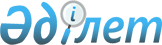 Об утверждении Правил заключения налогоплательщиком соглашения о производстве шоколада, сахаристых кондитерских изделий, печенья и мучных кондитерских изделий длительного храненияПриказ Министра сельского хозяйства Республики Казахстан от 24 мая 2023 года № 202. Зарегистрирован в Министерстве юстиции Республики Казахстан 26 мая 2023 года № 32589.
      В соответствии с подпунктом 2) пункта 1 статьи 411 Кодекса Республики Казахстан "О налогах и других обязательных платежах в бюджет" (Налоговый кодекс) ПРИКАЗЫВАЮ:
      1. Утвердить прилагаемые Правила заключения налогоплательщиком соглашения о производстве шоколада, сахаристых кондитерских изделий, печенья и мучных кондитерских изделий длительного хранения.
      2. Признать утратившим силу приказ Министра сельского хозяйства Республики Казахстан от 23 апреля 2021 года № 138 "Об утверждении Правил заключения налогоплательщиком соглашения о производстве шоколада, сахаристых кондитерских изделий, печенья и мучных кондитерских изделий длительного хранения" (зарегистрирован в Реестре государственной регистрации нормативных правовых актов № 22611).
      3. Департаменту агропродовольственных рынков и переработки сельскохозяйственной продукции Министерства сельского хозяйства Республики Казахстан в установленном законодательством порядке обеспечить:
      1) государственную регистрацию настоящего приказа в Министерстве юстиции Республики Казахстан;
      2) размещение настоящего приказа на интернет-ресурсе Министерства сельского хозяйства Республики Казахстан после его официального опубликования.
      4. Контроль за исполнением настоящего приказа возложить на курирующего вице-министра сельского хозяйства Республики Казахстан.
      5. Настоящий приказ вводится в действие по истечении десяти календарных дней после дня его первого официального опубликования и распространяется на отношения, возникшие с 1 января 2023 года.
      "СОГЛАСОВАН"Агентство по защитеи развитию конкуренцииРеспублики Казахстан
      "СОГЛАСОВАН"Министерство финансовРеспублики Казахстан
      "СОГЛАСОВАН"Министерство национальной экономикиРеспублики Казахстан Правила заключения налогоплательщиком соглашения о производстве шоколада, сахаристых кондитерских изделий, печенья и мучных кондитерских изделий длительного хранения Глава 1. Общие положения
      1. Настоящие Правила заключения налогоплательщиком соглашения о производстве шоколада, сахаристых кондитерских изделий, печенья и мучных кондитерских изделий длительного хранения (далее – Правила) разработаны в соответствии с подпунктом 2) пункта 1 статьи 411 Кодекса Республики Казахстан "О налогах и других обязательных платежах в бюджет" (Налоговый кодекс) и определяют порядок заключения налогоплательщиком соглашения о производстве шоколада, сахаристых кондитерских изделий, печенья и мучных кондитерских изделий длительного хранения.
      2. Соглашение о производстве шоколада, сахаристых кондитерских изделий, печенья и мучных кондитерских изделий длительного хранения (далее – соглашение) заключается по инициативе налогоплательщика между структурным подразделением местного исполнительного органа областей, городов республиканского значения, столицы, осуществляющим функции в области сельского хозяйства (далее – местный исполнительный орган), и налогоплательщиком, по типовой форме согласно приложению 1 к настоящим Правилам.
      3. Соглашение является основанием для реализации налогоплательщиком юридической возможности на отнесение в зачет дополнительной суммы налога на добавленную стоимость.
      4. В соглашении закрепляются следующие показатели по:
      1) сохранению имеющихся и созданию новых рабочих мест для граждан Республики Казахстан на территории Республики Казахстан на период действия соглашения;
      2) увеличению объемов производства шоколада, сахаристых кондитерских изделий, печенья и мучных кондитерских изделий длительного хранения;
      3) привлечению инвестиций в кондитерскую индустрию.
      Неисполнение или ненадлежащее исполнение условий соглашения в части достижения показателей признается существенным нарушением соглашения. Глава 2. Порядок и условия заключения соглашения
      5. Для заключения соглашения налогоплательщик обращается в местный исполнительный орган с заявкой на заключение соглашения о производстве шоколада, сахаристых кондитерских изделий, печенья и мучных кондитерских изделий длительного хранения (далее – заявка) по форме согласно приложению 2 к настоящим Правилам.
      К заявке прилагаются следующие документы:
      1) проект соглашения;
      2) копии учредительных документов налогоплательщика; 
      3) справка о государственной регистрации (перерегистрации) юридического лица;
      4) копия свидетельства о постановке на регистрационный учет по налогу на добавленную стоимость налогоплательщика;
      5) письменное подтверждение налогоплательщиком объемов своего производства за последние два года, если предприятие функционирует менее двух лет – за весь период деятельности, предшествующий дате подачи заявки;
      6) план инвестиций в производство на предстоящие годы.
      6. Заявка и прилагаемые к заявке документы предоставляются в 2 (двух) экземплярах, которые пронумеровываются, прошнуровываются и заверяются подписью руководителя налогоплательщика.
      Местный исполнительный орган регистрирует заявку налогоплательщика в журнале регистрации налогоплательщика по форме согласно приложению 3 к настоящим Правилам, который нумеруется, прошнуровывается и скрепляется печатью местного исполнительного органа.
      7. Местный исполнительный орган в течение 1 (одного) рабочего дня со дня получения заявки рассматривает и проверяет полноту представленных документов. При непредставлении полного пакета документов, указанных в пункте 5 настоящих Правил, в письменном виде уведомляет заявителя с указанием причин возврата.
      После устранения причин возврата заявитель повторно вносит заявку в местный исполнительный орган.
      8. Местный исполнительный орган с момента получения от заявителя заявки с полным пакетом документов в течение 10 (десяти) рабочих дней рассматривает заявку и приложенные к заявке документы и принимает решение о заключении соглашения либо об отказе в заключении соглашения. 
      Для принятия решения об отказе в заключении соглашения, местный исполнительный орган уведомляет налогоплательщика о предварительном решении об отказе в заключении соглашения с обоснованием причин невозможности заключения соглашения, а также времени и месте (способе) проведения заслушивания для возможности выразить налогоплательщику позицию по предварительному решению.
      Процедура заслушивания проводится в соответствии со статьей 73 Административного процедурно-процессуального кодекса Республики Казахстан (далее – АППК РК).
      По результатам проведения заслушивания местный исполнительный орган принимает решение о заключении соглашения, либо направляет налогоплательщику мотивированный ответ об отказе в заключении соглашения с обоснованием причин невозможности заключения соглашения.
      9. По итогам рассмотрения заявки и приложенных к заявке документов в течение 5 (пяти) рабочих дней со дня завершения рассмотрения заявки заключается соглашение с заявителем.
      10. Соглашение заключается в трех экземплярах на государственном и русском языках, по одному экземпляру для каждой из сторон соглашения, один экземпляр передается налогоплательщику для представления в орган государственных доходов. 
      Регистрация и учет заключенных соглашений осуществляются местным исполнительным органом.
      11. При досрочном расторжении заключенного соглашения местный исполнительный орган в течение 5 (пяти) рабочих дней со дня расторжения соглашения информирует об этом орган государственных доходов по месту регистрации налогоплательщика путем направления соответствующего письменного уведомления.
      12. Обжалование решений, действий (бездействия) местного исполнительного органа по вопросам заключения соглашения осуществляется в соответствии со статьей 91 АППК РК. Типовое соглашение о производстве шоколада, сахаристых кондитерских изделий,
печенья и мучных кондитерских изделий длительного хранения
      _________________________________________________________________(указывается наименование города областного, республиканского значенияили столицы)_________________________________________________________________(число, месяц, год)Управление ______________________________________________________области (города), именуемое в дальнейшем "Местный исполнительный орган",в лице ___________________________________________________________,(фамилия, имя, отчество (при наличии) руководителя или лица,исполняющего его обязанности)действующего на основании ________________________________________,(документ, подтверждающий полномочия)с одной стороны, и ________________________________________________,(наименование юридического лица Республики Казахстан)именуемое в дальнейшем "Налогоплательщик",в лице ___________________________________________________________(фамилия, имя, отчество (при наличии) первого руководителя или иногоуполномоченного лица)действующего на основании ________________________________________,(документ, подтверждающий полномочия)с другой стороны, далее совместно именуемые "Стороны", заключили настоящееСоглашение о производстве шоколада, сахаристых кондитерских изделий, печеньяи мучных кондитерских изделий длительного хранения (далее – соглашение)о нижеследующем. Глава 1. Предмет соглашения
      1. Предметом настоящего соглашения является принятие налогоплательщиком обязательств, направленных на развитие отрасли производства шоколада, сахаристых кондитерских изделий, печенья и мучных кондитерских изделий длительного хранения, подготовка и предоставление Налогоплательщиком соответствующих отчетов в Местный исполнительный орган, получение Местным исполнительным органом отчетов и информации об исполнении обязательств Налогоплательщика. 
       2. Настоящее соглашение заключено в соответствии с подпунктом 2) пункта 1 статьи 411 Кодекса Республики Казахстан "О налогах и других обязательных платежах в бюджет" (Налоговый кодекс) (далее – Кодекс), Гражданским кодексом Республики Казахстан и Правилами заключения налогоплательщиком соглашения о производстве шоколада, сахаристых кондитерских изделий, печенья и мучных кондитерских изделий длительного хранения (далее – Правила), утверждаемыми уполномоченным органом в области развития агропромышленного комплекса в соответствии с подпунктом 2) пункта 1 статьи 411 Кодекса. Глава 2. Права и обязанности сторон
      3. Налогоплательщик обязуется на период действия Соглашения:
      1) сохранить имеющиеся и (или) создать новые рабочие места для граждан Республики Казахстан на территории Республики Казахстан в области производства шоколада, сахаристых кондитерских изделий, печенья и мучных кондитерских изделий в следующем количестве ______________;
      2) увеличить объемы производства шоколада, сахаристых кондитерских изделий, печенья и мучных кондитерских изделий длительного хранения в следующем количестве ______;
      3) привлечь инвестиции в кондитерскую индустрию;
      4) ежегодно в срок до пятого числа месяца, следующего за отчетным годом, предоставлять в Местный исполнительный орган письменный отчет об исполнении обязательств, указанных в подпунктах 1), 2) и 3) настоящего пункта, за подписью руководителя или лица, им уполномоченного.
      5) предоставлять в установленные сроки по запросам Местного исполнительного органа все необходимые документы для подтверждения исполнения обязательств, указанных в подпунктах 1), 2) и 3) настоящего пункта.
      4. Местный исполнительный орган обязуется:
      1) не изменять условия настоящего соглашения в одностороннем порядке без заключения соответствующего дополнительного соглашения, предусматривающего указанные изменения и дополнения;
      2) рассматривать отчеты Налогоплательщика об исполнении обязательств, указанных в подпунктах 1), 2) и 3) пункта 3 настоящего соглашения;
      3) осуществлять мониторинг за реализацией соглашения.
      5. Налогоплательщик имеет право:
      1) обращаться в орган государственных доходов для реализации юридической возможности на отнесение налога на добавленную стоимость в зачет;
      2) предпринимать любые действия, не противоречащие условиям настоящего соглашения, для реализации взятых на себя обязательств;
      3) досрочно расторгнуть настоящее соглашение с предварительным уведомлением Местного исполнительного органа.
      6. Местный исполнительный орган имеет право:
      1) запрашивать у Налогоплательщика необходимую информацию по исполнению соглашения;
      2) вносить изменения и дополнения в соглашение путем заключения соответствующего дополнительного соглашения;
      3) инициировать досрочное расторжение настоящего соглашения в судебном порядке по основаниям, предусмотренным настоящим соглашением. Глава 3. Ответственность сторон
      7. За неисполнение или ненадлежащее исполнение соглашения Стороны несут ответственность в соответствии с законодательством Республики Казахстан. Глава 4. Обстоятельства непреодолимой силы
      8. Ни одна из Сторон не несет ответственности за невыполнение каких-либо обязательств по соглашению, если такое невыполнение или задержка при выполнении вызваны обстоятельствами непреодолимой силы.
      9. К обстоятельствам непреодолимой силы относятся военные конфликты, природные катастрофы, ограничительные меры, принимаемые государственными органами при чрезвычайных ситуациях, стихийные бедствия (пожары, крупные аварии, нарушение коммуникаций и иные подобные обстоятельства), и иные чрезвычайные и непредотвратимые события.
      При этом характер, период действия, факт наступления непреодолимой силы обстоятельств подтверждаются соответствующими документами уполномоченных государственных органов.
      10. При нарушении условий соглашения, вызванных обстоятельствами непреодолимой силы, Сторонами вносятся предложения о возможных способах урегулирования сложившейся ситуации.
      11. При возникновении обстоятельств непреодолимой силы пострадавшая Сторона в течение 15 (пятнадцать) рабочих дней со дня их возникновения уведомляет об этом другие Стороны путем вручения письменного извещения с указанием даты начала события и описанием обстоятельств непреодолимой силы.
      12. При возникновении обстоятельств непреодолимой силы Стороны незамедлительно проводят переговоры для поиска решения сложившейся ситуации и используют все средства для сведения к минимуму последствий таких обстоятельств. Глава 5. Конфиденциальность
      13. Стороны соблюдают условия конфиденциальности по всем документам, информации и отчетам, относящимся к работе по реализации настоящего соглашения в течение срока его действия.
      14. Ни одна из Сторон, без получения письменного согласия другой Стороны, не вправе раскрывать информацию, касающуюся содержания настоящего соглашения, или иную конфиденциальную информацию, и связанную с реализацией положений настоящего соглашения, за исключением следующих случаев:
      1) информация используется в ходе судебного разбирательства;
      2) информация предоставляется третьим лицам, оказывающим услуги одной из Сторон по соглашению, при условии, что такое третье лицо берет на себя обязательство соблюдения условий конфиденциальности такой информации и использования ее только в установленных Сторонами целях и на определенный Сторонами срок;
      3) информация предоставляется банку или иной финансовой организации, у которой Сторона по соглашению получает финансовые средства, при условии, что такой банк или финансовая организация берет на себя обязательство соблюдения условий конфиденциальности такой информации;
      4) информация предоставляется органам государственных доходов или иным уполномоченным государственным органам Республики Казахстан, которые имеют доступ к любой информации, в том числе являющейся банковской тайной, относящейся к любым банковским счетам Налогоплательщика, в том числе открытым в иностранных банках за пределами Республики Казахстан. Глава 6. Урегулирование споров
      15. Любой спор между Сторонами относительно толкования или применения настоящего соглашения разрешается путем консультаций и переговоров.
      16. Неурегулированные споры разрешаются в судебном порядке в соответствии с законодательством Республики Казахстан. Глава 7. Порядок расторжения соглашения
      17. Настоящее соглашение может быть расторгнуто:
      1) по соглашению Сторон;
      2) по инициативе Налогоплательщика с предварительным уведомлением Местного исполнительного органа;
      3) при нарушении Налогоплательщиком любого из обязательств, предусмотренных подпунктами 1), 2) и 3) пункта 3 настоящего соглашения;
      4) при выявлении факта предоставления Налогоплательщиком недостоверной информации при заключении настоящего соглашения;
      5) при непредставлении Налогоплательщиком отчета в указанный в подпункте 4) пункта 3 настоящего соглашения срок, по требованию Местного исполнительного органа в судебном порядке;
      6) в иных случаях, предусмотренных законодательными актами Республики Казахстан.
      18. По инициативе Налогоплательщика настоящее соглашение подлежит расторжению с предварительным направлением уведомления Местному исполнительному органу.
      19. Налогоплательщик подает в Местный исполнительный орган уведомление о расторжении соглашения за 10 (десять) рабочих дней до даты расторжения с обоснованием причин расторжения соглашения.
      20. Местный исполнительный орган в течение 5 (пяти) рабочих дней рассматривает уведомление Налогоплательщика о расторжении соглашения и в течение 3 (трех) рабочих дней готовит соответствующее дополнительное соглашение о расторжении соглашения.
      21. При выявлении Местным исполнительным органом фактов нарушения Налогоплательщиком любого из обязательств, предусмотренных подпунктами 1), 2) и 3) пункта 3 настоящего соглашения, а также при непредставлении Налогоплательщиком отчета в срок, указанный в подпункте 4) пункта 3 настоящего соглашения, Местный исполнительный орган направляет Налогоплательщику в письменной форме уведомление о необходимости устранения нарушений с указанием выявленных нарушений.
      Устранение нарушений осуществляется Налогоплательщиком в течение 10 (десяти) рабочих дней со дня получения уведомления.
      При не устранении или ненадлежащем устранении нарушений, Местный исполнительный орган обращается в суд с требованием о расторжении настоящего соглашения.
      22. При выявлении факта предоставления Налогоплательщиком недостоверной информации при заключении настоящего соглашения Местный исполнительный орган самостоятельно не позднее 15 (пятнадцати) рабочих дней со дня, когда ему стало известно о таком факте, обращается в суд с требованием о расторжении настоящего соглашения. Глава 8. Порядок прекращения соглашения
      23. Действие cоглашения прекращается в следующих случаях:
      1) по истечении срока, указанного в пункте 24 настоящего cоглашения;
      2) при досрочном расторжении cоглашения. Глава 9. Заключительные положения
      24. Настоящее cоглашение заключается до "__" ________ ______ года.
      25. Настоящее cоглашение считается заключенным с момента подписания cоглашения уполномоченными представителями всех Сторон.
      26. Совершено в городе ______ "___" ____________ ______ года в трех экземплярах, каждый на ________ языках, имеющих одинаковую юридическую силу, по одному экземпляру для каждой из Сторон и один экземпляр для предоставления Налогоплательщиком в орган государственных доходов. При наличии разногласий в толковании положений настоящего cоглашения, Стороны обращаются к тексту на ________ языке.
      Кому: ______________________________________________________________(полное наименование структурного подразделения местного исполнительногооргана области, города республиканского значения, столицы, осуществляющегофункции в области сельского хозяйства)От _________________________________________________________________(полное наименование юридического лица)Место регистрационного учета заявителя в органах государственных доходовна момент подачи заявки____________________________________________________________________ Заявка на заключение соглашения о производстве шоколада, сахаристых кондитерских
изделий, печенья и мучных кондитерских изделий длительного хранения
      Прошу заключить соглашение о производстве шоколада, сахаристых кондитерскихизделий, печенья и мучных кондитерских изделий длительного хранения в целяхотнесения в зачет дополнительной суммы налога на добавленную стоимостьна период с ________ до ________ года.1. Данные юридического лица:наименование __________________________________________________вид деятельности (код по общему классификатору видов экономическойдеятельности) __________________________________________________бизнес-идентификационный номер (далее – БИН) ___________________фамилия, имя, отчество (при его наличии), индивидуальный идентификационныйномер руководителя ____________________________________________адрес: ________________________________________________________номер телефона (факса): ________________________________________2. Сведения текущего счета организации в банке второго уровня:БИН _________________________________________________________код бенефициара ______________________________________________реквизиты банка: ______________________________________________наименование банка: ___________________________________________банковский идентификационный код _____________________________индивидуальный идентификационный код _________________________Подтверждаю достоверность представленной информации, осведомленоб ответственности за представление недостоверных сведений в соответствиис законодательством Республики Казахстан и даю согласие на использованиесведений, составляющих охраняемую законом тайну, а также на сбори обработку персональных данных.Руководитель ___________________________________ ____________(фамилия, имя, отчество (при наличии)) (подпись)Дата "___" _________ 202_ года Журнал регистрации налогоплательщика
					© 2012. РГП на ПХВ «Институт законодательства и правовой информации Республики Казахстан» Министерства юстиции Республики Казахстан
				
      Министр сельского хозяйстваРеспублики Казахстан

Е. Карашукеев
Утверждены приказом
Министр сельского хозяйства
Республики Казахстан
от 24 мая 2023 года № 202Приложение 1
к Правилам заключения
налогоплательщиком
соглашения о производстве
шоколада, сахаристых
кондитерских изделий, печенья
и мучных кондитерских изделий
длительного хранения Форма
Местный исполнительный орган____________________________
Налогоплательщик_________________Приложение 2
к Правилам заключения
налогоплательщиком
соглашения о производстве
шоколада, сахаристых
кондитерских изделий, печенья
и мучных кондитерских изделий
длительного храненияФормаПриложение 3
к Правилам заключения
налогоплательщиком
соглашения о производстве
шоколада, сахаристых
кондитерских изделий, печенья
и мучных кондитерских изделий
длительного храненияФорма
№ п/п
Наименование юридического лица, бизнес- идентификационный номер
Дата регистрации
Фамилия, имя, отчество (при наличии), подпись лица, принявшего документы
1
2
3
4